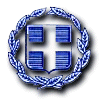 ΕΛΛΗΝΙΚΗ ΔΗΜΟΚΡΑΤΙΑΥΠΟΥΡΓΕΙΟ ΔΙΚΑΙΟΣΥΝΗΣ, ΔΙΑΦΑΝΕΙΑΣ &ΑΝΘΡΩΠΙΝΩΝ ΔΙΚΑΙΩΜΑΤΩΝΓΡΑΦΕΙΟ ΤΥΠΟΥ Αθήνα 29 Οκτωβρίου 2015ΑΝΑΚΟΙΝΩΣΗΤο Υπουργείο Δικαιοσύνης, Διαφάνειας και Ανθρωπίνων Δικαιωμάτων ανακοινώνει ότι δεν παρατείνεται εκ νέου η ισχύς  της  υπ’ αριθμ. 49214/21−7−2015 Κοινής Υπουργικής Απόφασης «Αναστολή πράξεων αναγκαστικής εκτέλεσης, καταβολής δικαστικών παραβόλων, εγγυοδοσιών και χρηματικών ποσών από μετατροπή ποινών» (Β΄ 1525), η οποία έχει ήδη παραταθεί μέχρι τις 30 Σεπτεμβρίου 2015 με την υπ’ αριθμ. 57384/31−8−2015 όμοια (Β΄ 1867) και στη συνέχεια μέχρι 31 Οκτωβρίου 2015 με την υπ΄ αρ. 70905/29.9.2015 όμοια (Β’ 2110).